JEET                                                                                                                                                                    Jeet.363565@2freemail.com _____________________________________________________________________________________________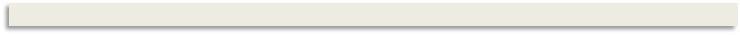 OBJECTIVEMy aim is to work as a software engineer in my dream IT company and improve my skills and knowledge in software development and future technologies as best as it could be.   EDUCATIONAL QUALIFICATIONS INTERPERSONAL SKILLSDisciplined, dedicated and hardworking    ability to easily adapt to changing work environments and technologies  Always curious and excited to learn new things  Good Inter-Personal and Communication Skills  Confident and Determined  Good team working ability.  EXTRA-CURRICULAR ACTIVITIES  Participate in coder-decoder(code debugging event) by Chandigarh University.   Actively participated in Cloud Computing Workshop for 1 month duration.   Participated in Scout And Guide.  HOBBIES/INTERESTS  Reading Novel And IT Generals.  Listening to Music.  Motivating People.  Films as a medium to observe and understand human behavior and societal changes.  Learn about new technologies.  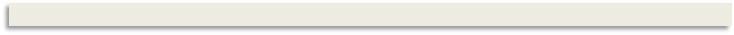 Personal DetailsDECLARATIONI do hereby declare that the above information is true to the best of my knowledge.(Signature)Date : Place :  Year    Degree   School/Institute      Board/UniversityPercentage2017MCAUniversity Institute  Of   Computing Chandigarh  University602014BCAMaa  Omwati Degree College  Hassanpur  Palwal MDU Rohtak57.73201112THCh.C.S.B.K.I.College  Bathen Mathura (UP) U P Board62.8200910THCh.C.S.B.K.I.College  Bathen Mathura (UP)U P  Board55.66SOFTWARE COMPETENCIESSOFTWARE COMPETENCIESSOFTWARE COMPETENCIESSOFTWARE COMPETENCIESSOFTWARE COMPETENCIESSOFTWARE COMPETENCIESOperatingOperating:WindowsSystemsSystems:WindowsSystemsSystemsLanguagesLanguages:C, C++, .NET , PHP, DatabaseDatabase:SQL,MYSQLOthersOthers:Adobe Photoshop, Adobe Dreamweaver, HTML-5.Adobe Photoshop, Adobe Dreamweaver, HTML-5.Adobe Photoshop, Adobe Dreamweaver, HTML-5.MS- Word,  ExcelPROJECTS UNDERTAKENPROJECTS UNDERTAKENPROJECTS UNDERTAKENPROJECTS UNDERTAKENPROJECTS UNDERTAKENPROJECTS UNDERTAKEN1. Project Name: School Management System1. Project Name: School Management System1. Project Name: School Management System1. Project Name: School Management System1. Project Name: School Management SystemEnvironmentEnvironment:Local server for windows (XAMPP server)Local server for windows (XAMPP server)Local server for windows (XAMPP server)LanguageLanguage:Php,html.DatabaseDatabaseMysql             DateofBirth:12 AUG 1993Sex / Marital Status:Male / SingleLanguage Proficiency :Language Proficiency :English, Hindi